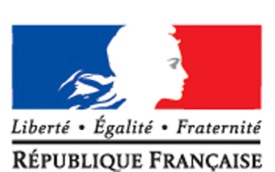 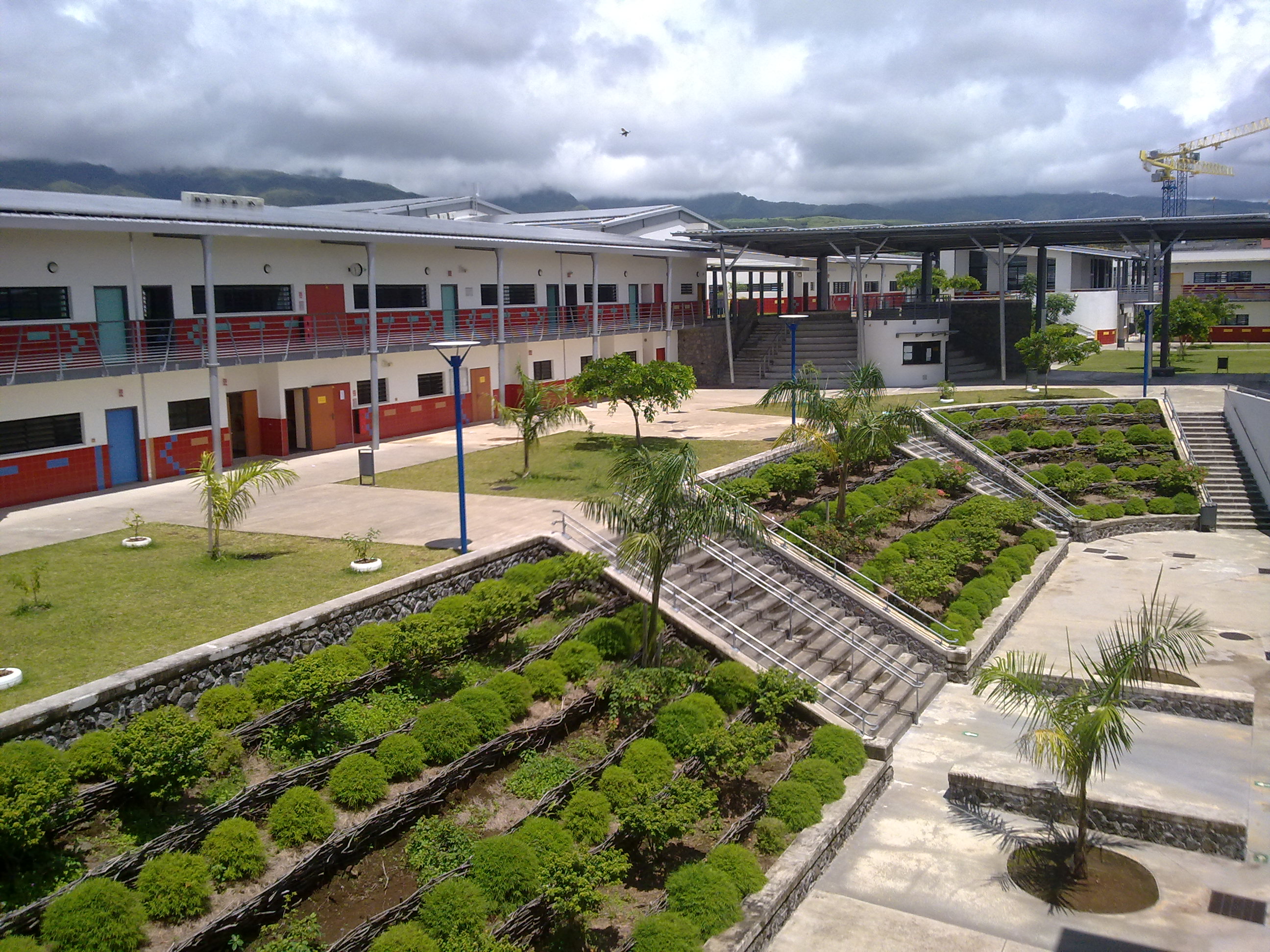 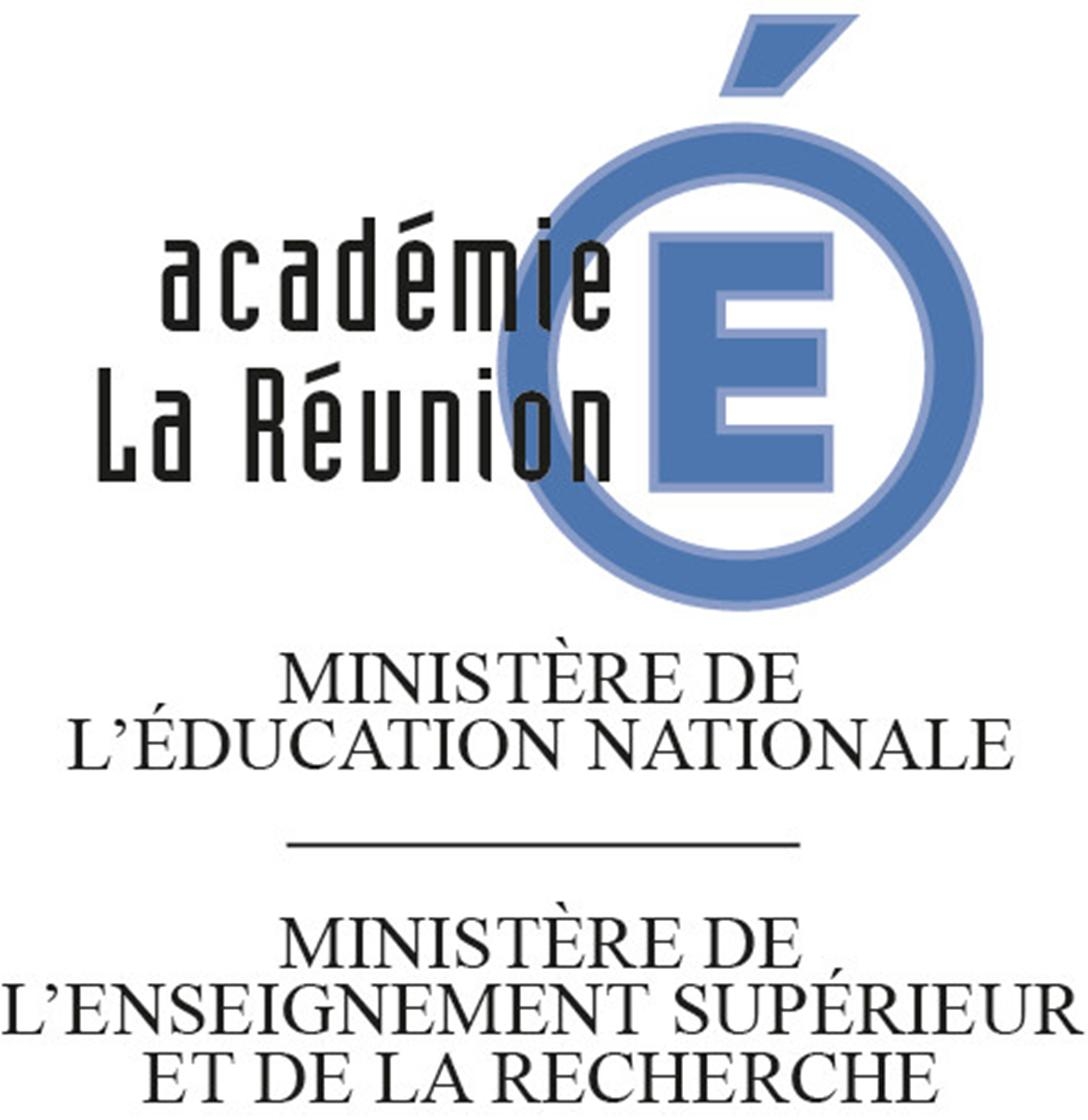 MENUDu lundi 2 mars 2020 au vendredi 6 mars 2020